KAT-lee-ah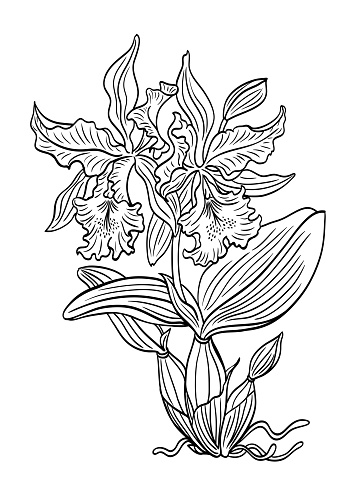 Cattleyas are among the most popular orchids. Their culture is often used as the basis for comparison with other types of orchids. Cattleyas and their related hybrids come in many colors, shapes, forms and sizes. Culture varies only slightly among most of these. This sheet is a general guide to basic cattleya culture. Like many other cultivated orchids, cattleyas are epiphytes, or air plants. They have developed water-storage organs, called pseudobulbs, and have large, fleshy roots covered with a spongy, water-retentive velamen. They are accustomed to being dry at the roots between waterings, and therefore should be potted in freedraining media.Light is the most important factor in growing and flowering cattleyas, whether in a greenhouse or in the home. Bright light to some sun should be given to the plants, with no direct sun in the middle of the day. This means an east, shaded south (as with a sheer curtain) or west window in the home, and 50 to 70 percent full sun in a greenhouse (3,000 to 5,000 foot-candles). Leaves should be a medium green color, pseudobulbs erect and requiring no staking.	                                                 Temperatures should be 55 to 60 F at night and 70 to 85 F during the day. Higher day temperatures can be tolerated (up to 95 F), if humidity, air circulation and shading are increased.Water should be provided in two ways: in the pot by watering and in the air as humidity. Watering in the container is dictated by many criteria: size and type of the vessel, temperature, light, etc. Mature cattleyas need to dry out thoroughly before being watered again. Seedlings need more constant moisture. Compare the weight of a dry pot of the same size and type of mix; it can indicate if a plant needs water by the relative weight - light means dry, heavy means wet. If in doubt, it's best to wait a day or two until watering. Plants in active growth need more water than plants that are resting. Water below 50 F may injure plants, as will water softened by the addition of salts.Fertilize on a regular schedule. Otherwise, use a balanced fertilizer. When in active growth, plants need fertilizer at least every two weeks, and when not actively growing, once a month. Fertilizer can also be applied with every watering at one-quarter the recommended dilution. Thorough flushing with clear water every month is recommended to prevent the buildup of fertilizer salts.Potting is necessary when the rhizome of the plants protrudes over the edge of the pot or the potting medium starts to break down and drain poorly (usually after two to three years). It is best to repot just before new roots sprout from the rhizome, after flowering or in the spring. Mature cattleyas are usually potted in coarser potting material than are seedlings. Until a plant has at least six mature pseudobulbs, it generally should be put into a larger pot and not divided. If dividing a plant, three to five pseudobulbs per division are required. Select a pot that will allow for approximately two years of growth before crowding the pot. Pile mix against one side of the pot and cut off any dead roots. Spread the firm, live roots over the pile, with the cut rhizome against the side of the pot. Fill the pot with medium, working it around the roots. Pack firmly and stake if necessary. Keep the plant humid, shaded and dry at the roots until new root growth is seen..